Свод предложений, поступивших на объявление о проведении публичного обсуждения проекта муниципального нормативного правового акта, затрагивающего вопросы осуществления предпринимательской и инвестиционной деятельности(Проект Постановления Администрации Тутаевского муниципального района «О внесении изменений в Постановление Администрации Тутаевского муниципального района от 04.10.2013 №419»»)Управлением экономического развития и инвестиционной политики Администрации Тутаевского муниципального района (далее – Управление) 23.10.2020 в рамках оценки регулирующего воздействия было опубликовано объявление о проведении публчного обсуждения проекта муниципального нормативного правового акта, затрагивающего вопросы осуществления предпринимательской и инвестиционной деятельности - Проект Постановления Администрации Тутаевского муниципального района «О внесении изменений в Постановление Администрации Тутаевского муниципального района от 04.10.2013 №419»». Прием предложений проводился в период с 23.10.2020 по 09.11.2020.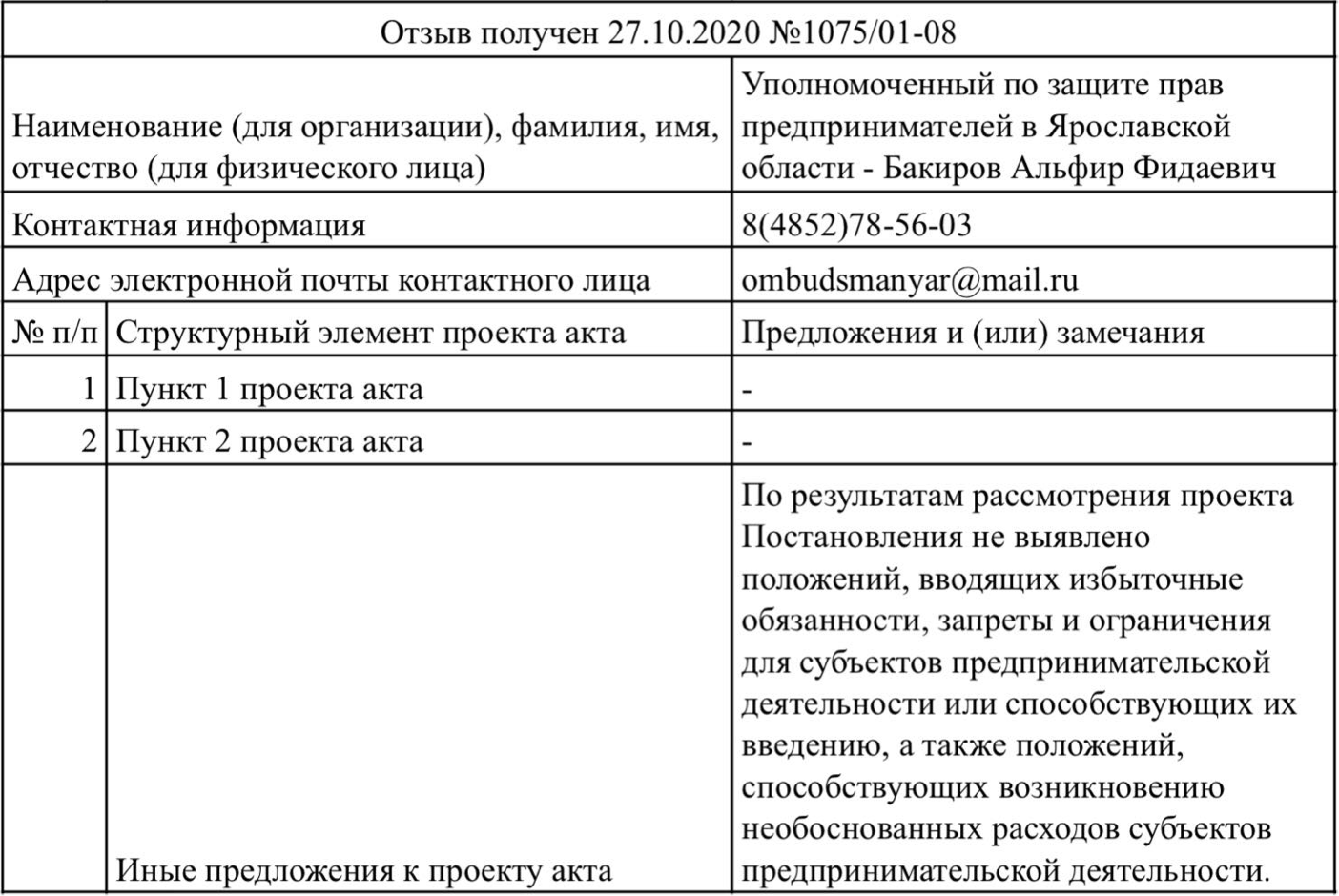 